Bloedglucosewaarde meten met bloedglucosemeter (Versie 1)Diabetes hypo hyper (Versie 3)Diabetes MellitusBij mensen met diabetes mellitus is de hoeveelheid suiker in het bloed te hoog. Vroeger sprak men ook wel van 'suikerziekte’. Suiker (glucose) komt uit de koolhydraten in onze voeding. Na de maaltijd stijgt de hoeveelheid glucose in het bloed. Onder invloed van insuline, een hormoon dat gemaakt wordt in de alvleesklier, wordt glucose naar de lichaamscellen gebracht. Mensen met diabetes mellitus hebben een tekort aan insuline of het lichaam is minder gevoelig voor insuline. Hierdoor heeft het lichaam moeite de glucose in de lichaamscellen op te nemen. De glucose blijft achter in het bloed en er ontstaat een te hoge bloedglucosewaarde.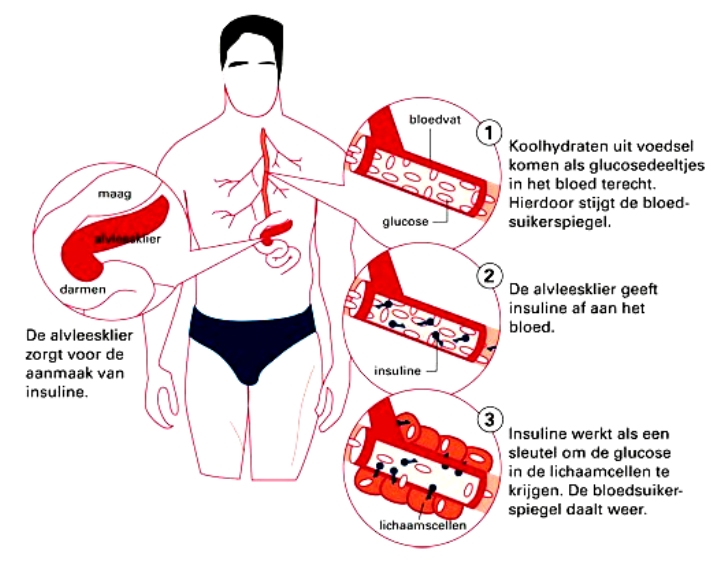 Figuur: Organen die van invloed zijn op diabetes.[1]Type 1 en type 2 diabetesHet tekort aan insuline kan op verschillende manieren ontstaan, leidend tot de twee belangrijkste vormen van diabetes mellitus: type 1 en type 2 diabetes.Insulineafhankelijke (type 1) diabetesType 1 diabetes ontstaat meestal op jonge leeftijd. De symptomen ontstaan in de loop van enkele dagen tot enkele weken. Type 1 diabetes wordt veroorzaakt doordat de insulineproducerende bètacellen in de alvleesklier te gronde gaan. Hierdoor kan het lichaam geen insuline meer produceren. De bloedglucosewaarde stijgt. Mensen met type 1 diabetes hebben de rest van hun leven behandeling met insuline nodig.Onderzoek naar nieuwe behandelingen van type 1 diabetes richt zich op medicijnen die het afweersysteem bijsturen. Het afweersysteem ruimt per ongeluk soms de cellen op die insuline maken in de alvleesklier. De medicijnen activeren zogenaamde ‘slapende’ insulineproducerende cellen en er vindt transplantatie van nieuwe insulineproducerende celen plaats.[2]Niet-insuline afhankelijke (type 2) diabetesType 2 diabetes ontstaat doorgaans op oudere leeftijd, het komt echter steeds vaker bij jongeren voor. Bij type 2 diabetes is de insulineproductie onvoldoende om een verhoogde behoefte aan insuline op te vangen. Die behoefte is verhoogd door ongevoeligheid voor insuline, ook insulineresistentie genoemd. Dit type komt vaak bij meerdere mensen in een familie voor. Erfelijke vatbaarheid om ongevoelig te worden voor insuline bij overgewicht en onvoldoende beweging, is de belangrijkste oorzaak.Omdat overgewicht en te weinig lichaamsbeweging een belangrijke rol spelen, begint behandeling dan ook vaak met het advies om af te vallen en meer te bewegen. Naast een voedingsadvies en verschillende soorten tabletten kan vroeger of later ook insuline nodig zijn.Tabel: Samenvatting verschillen type 1 en type 2 diabetes.[3]Diabetes mellitus kwetsbare ouderenKwetsbare ouderen zijn ouderen die meerdere problemen tegelijk hebben op meerdere gebieden: op geestelijk, lichamelijk en sociaal gebied. Deze problemen kunnen elkaar versterken en de kwaliteit van leven negatief beïnvloeden.De diagnose en de behandeling van diabetes bij kwetsbare ouderen kan verschillen van relatief gezondere cliënten met diabetes mellitus.[4] Bij het stellen van de diagnose en het kiezen van de behandeling kunnen bijvoorbeeld andere uitgangspunten voor het beoordelen van de bloed(glucose)waarden worden aangehouden. Ook (de frequentie van) het doorverwijzen naar andere disciplines kan anders zijn. Kwaliteit van leven en levensverwachting zijn een belangrijk uitgangspunt voor besluitvorming.Verschijnselen diabetes mellitusVan de personen met diabetes mellitus heeft ongeveer 90% type 2 diabetes. De verwachting is dat het aantal mensen met diabetes mellitus in de periode 2011-2030 zal stijgen, met 35% voor mannen en 32% voor vrouwen.[5] Diabetes mellitus komt vaker voor bij mensen met schizofrenie of een depressie.[6]Bij het ontstaan van diabetes mellitus hebben mensen vaak last van de volgende verschijnselen:dorstveel drinkenveel plassenmoeheidjeuk of slecht genezende wondjes en infecties van de huidDe diagnose diabetes mellitus mag worden gesteld als men op 2 verschillende dagen 2 nuchtere plasmaglucosewaarden (meting venapunctie) vindt ≥ 7,0 mmol/l.Behandeling diabetes mellitusDe behandelingen voor type 1 en type 2 diabetes verschillen van elkaar. Doel van de behandeling is dat de cliënt zo ‘normaal’ mogelijke bloedglucosewaarden heeft.Behandeling type 1 diabetesBij type 1 diabetes maakt de alvleesklier geen insuline meer aan. Het is daarom noodzakelijk de kunstmatige insuline toe te dienen. Dit gebeurt via een injectie in het onderhuidse bindweefsel (subcutane injectie).Behandeling type 2 diabetesBij de behandeling van type 2 diabetes wordt gebruik gemaakt van een stapsgewijze behandeling:Leefstijladvies zoals stoppen met roken, voldoende bewegen, gezonde voeding[7] en afvallen (al of niet onder begeleiding van een diëtist). Het voedingsadvies bij diabetes mellitus dient een advies op maat te zijn, waarbij rekening wordt gehouden met de persoonlijke wensen, motivatie, omstandigheden en mogelijkheden.[8]
Wanneer de bloedglucosewaarde onvoldoende daalt, behandeling met orale bloedglucosewaardeverlagende tabletten, zoals Metformine.Combinatie van verschillende bloedglucosewaardeverlagende tabletten. Zoals Metformine en een sulfonylureumderivaat zoals Glicazide.Wanneer het de orale combinatietherapie niet lukt om de bloedglucosewaarde onder controle te krijgen, kan naast de behandeling met tabletten insuline worden gespoten.DPP-4-remmers of GLP-1-agonisten zijn nieuwe medicamenteuze behandelmogelijkheden voor type 2 diabetes. De NHG stelt dat ze alleen bij dwingende redenen ingezet worden. Van deze nieuwe medicijnen is onvoldoende bekend wat de effecten en de veiligheidsrisico’s zijn.[9][10]Complicaties diabetes mellitusNaast de symptomen van diabetes mellitus zijn er complicaties die kunnen optreden door de ziekte (korte termijn) of door een slechte controle ervan (lange termijn).Complicaties die optreden door de ziekte zijn hypoglycaemie en hyperglycaemie.HypoglycemieBij een hypoglycemie of ‘hypo’ is bloedglucosewaarde te laag, met daarbij passende klachten/ verschijnselen. De bloedglucosewaarde is lager dan 3,5 mmol/l.[6][9] De verschijnselen van een hypo kunnen per cliënt verschillen.Verschijnselen hypoglycemieDe belangrijkste verschijnselen van een hypo zijn:honger, beven, zwetenbleekheidmoeite met concentreren, duizeligheid, wazig zienhartkloppingensoms hoofdpijntrillende handen, voeten, lippen of tongEen ernstige hypoglycemie geeft verschijnselen als:grofheid in gedrag, vreemd gedragverwardheidsufheid en uiteindelijk bewusteloosheidneurologische symptomen zoals dubbelzien, moeite met spreken, verwardheid, diepe slaap en comaBehandeling en advies hypoglycemieGeef de cliënt glucose. Glucose wordt opgenomen in het bloed. De bloedglucosewaarde kan snel stijgen. In eerdere richtlijnen werd limonadesiroop als bron van glucose geadviseerd. Limonadesiroop bevat vaak fruitsuiker (fructose), die een tragere stijging van de bloedglucosewaarde geeft dan glucose. Gebruik alleen limonadesiroop als bekend is dat het glucosegehalte hiervan hoog is. Sacharose (kristalsuiker) bestaat uit glucose en fructose, ook die geeft een tragere stijging van de bloedglucosewaarde.De hoeveelheid glucose die nodig is om een juiste stijging van de bloedglucosewaarde te geven, verschilt per persoon. Het advies is om 0.3-0.5 gram glucose te geven per kilogram lichaamsgewicht, met een maximum van 20 gram bij volwassenen. Op basis van ervaring met een cliënt kan de hoeveelheid bijgesteld worden.Tabel: Glucoserijke producten[11]Tabel: Glucoserijke dranken.Controleer 15-20 minuten na de inname van de geadviseerde hoeveelheid glucose de bloedglucosewaarde opnieuw. Is deze onvoldoende gestegen, herhaal dan de procedure.Is de bloedglucose voldoende gestegen en duurt het nog meer dan twee uur voordat de volgende maaltijd gebruikt wordt? Adviseer dan een snee brood met hartig beleg of een stuk fruit te eten of een ander product dat ongeveer 15 gram koolhydraten bevat.Oorzaken hypoglycemieGa na wat de mogelijke oorzaken van de hypo waren, denk hierbij aan:Te veel geslikte tabletten of te veel gespoten insuline (al of niet in combinatie met te weinig of te laat eten).Verkeerde spuitplaats. Bij cliënten met zeer weinig onderhuids vetweefsel bestaat het risico op intramusculair spuiten. De insuline wordt dan te snel opgenomen en kan een hypo veroorzaken.lipodystrofie, veranderingen in het onderhuidse bindweefsel door vaak op dezelfde plek te spuiten. Hierdoor wordt insuline slechter opgenomen. Dit beïnvloedt de bloedglucosewaarde.Minder gegeten of niet gegeten.Meer lichamelijke inspanning (sporten) dan normaal.Ziekte.Neem preventieve maatregelen als dat mogelijk is. Maak afspraken met de arts over hoe te handelen bij een lage bloedglucosewaarde.GlucaGen toedienenWanneer de cliënt niet meer bij bewustzijn is, bij een ernstige hypo, kan het nodig zijn GlucaGen toe te dienen. Waarschuw de arts. Geef de cliënt geen eten of drinken, de kans op verslikken is erg groot. GlucaGen bevordert de omzetting van leverglycogeen in glucose waardoor de bloedglucosewaarde snel stijgt. GlucaGen werkt na inspuiten snel, binnen 5-10 minuten. Het is aan te bevelen dat cliënten met diabetes mellitus GlucaGen beschikbaar hebben.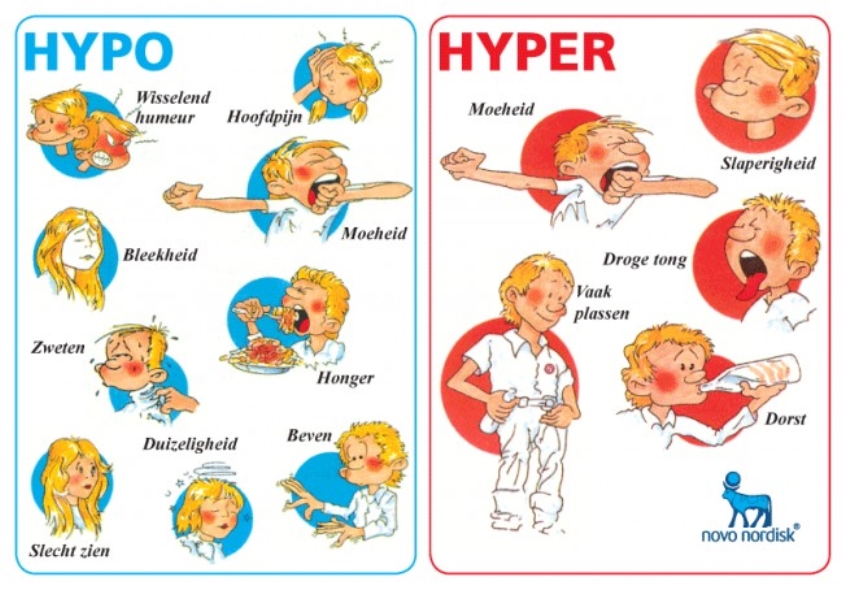 Figuur: Verschijnselen van hypo- en hyperglycemie.[12]HyperglycemieBij een hyperglycemie of ‘hyper’ is sprake van te veel glucose in het bloed. De bloedglucosewaarde is (vaak) hoger dan 9 of 10 mmol/l met daarbij passende klachten/ verschijnselen.Verschijnselen hyperglycemieTijdens een hyperglycemische ontregeling kunnen zich de volgende verschijnselen voordoen:dorstveel drinkenveel plassenmisselijkheid en brakenzware ademhalingsufheidBehandeling en advies hyperglycemieBij een verhoogde bloedglucosewaarde zijn maatregelen nodig om een verdere stijging van de bloedglucosewaarde en verslechtering van de situatie te voorkomen.Dien extra insuline toe volgens afspraak.Geef extra vocht. Het lichaam wil zelf het teveel aan suiker in het bloed kwijtraken, door veel urineren. Veel blijven drinken (maar niets zoets!) helpt daarbij.Ook beweging is goed, dan verbranden de spieren glucose.Bij een ernstige hyperglycemie kan de cliënt flauwvallen of zelfs in coma raken. De ademhaling wordt diep en de adem kan naar aceton ruiken. Waarschuw de arts.Oorzaken hyperglycemieGa na wat mogelijke oorzaken zijn, denk hierbij aan:Medicatie niet ingenomen of gespoten.Lipodystrofie, veranderingen in het onderhuidse bindweefsel door vaak op dezelfde plek te spuiten. Hierdoor wordt insuline slechter opgenomen. Dit beïnvloedt de bloedglucosewaarde.Meer gegeten.Minder lichamelijke inspanning dan normaal.Neem preventieve maatregelen als dat mogelijk is.Hypo- en hyperglycemie bij kwetsbare ouderenDe manier waarop hypo- of hyperglycemieën zich bij kwetsbare ouderen uiten, kan duidelijk verschillen van relatief gezondere cliënten met diabetes mellitus.[13] Wees je daar als zorgverlener bewust van!Verschijnselen van hypoglycemie kunnen zijn: incontinentie, desoriëntatie, verandering in persoonlijkheid en stemming, vallen en hallucinaties. Verschijnselen bij hyperglycemie kunnen zijn gewichtsverlies, cognitieve veranderingen zoals toenemende verwardheid en toenemende verschijnselen van dementie, vallen en toename van incontinentie.Daarnaast hebben kwetsbare ouderen met diabetes mellitus een verhoogd risico op depressie, verminderd cognitief (verstandelijke) functioneren en op vallen.Diabetes mellitus en mondzorgMensen met diabetes mellitus hebben vaker paradontitis (vergevorderde tandvleesontsteking).[14] Slechte mondzorg kan bovendien tot slechte regulatie van de bloedglucosewaarde leiden. Zorg dus voor een goede mondhygiëne.Complicaties op lange termijnDiabetes mellitus is een systeemziekte, het tast alle organen in het lichaam aan. Dit komt omdat een te hoge bloedglucosewaarde de zenuwen en bloedvaten aantast met gevolgen in bijna alle organen.Hart- en vaatziekteDe belangrijkste effecten van langdurig te hoge bloedglucosewaarden doen zich voor in de bloedvaten. Hoge bloedglucosewaarden beschadigen de wand van de vaten, wat tot complicaties kan leiden. Mensen met diabetes mellitus hebben een verhoogde kans op het ontwikkelen van hart- en vaatziekten, zoals hartinfarct, herseninfarct of perifeer arterieel vaatlijden.Hypertensie (hoge bloeddruk), hypercholesterolemie (hoog cholesterol), obesitas (overgewicht) en roken zijn belangrijke risicofactoren voor het krijgen van een hart- en vaatziekte. Daarom worden bij mensen met diabetes mellitus strengere eisen gesteld aan het behandelen van hoge bloeddruk. Mensen met diabetes mellitus wordt geadviseerd te bewegen, gezond te eten en regelmatig de bloeddruk te laten controleren.Nier-, oog- en gevoelsproblemenOok kleine vaatjes in de ogen, nieren en zenuwen kunnen worden aangetast. Dit kan leiden tot:Diabetische retinopathie, schade aan het netvlies van het oog. Dit kan na een lange periode zonder klachten het gezichtsvermogen aantasten. De huisarts controleert op tekenen van retinopathie. Bij diabetische retinopathie wordt doorverwezen naar de oogarts.Diabetische nefropathie, schade aan de nieren. Dat geeft pas klachten als de nieren al ernstig beschadigd zijn. Goede regulatie van de bloeddruk, stoppen met roken, afvallen zijn belangrijk om schade aan de nieren te voorkomen en het proces te vertragen.Diabetische neuropathie, de zenuwen worden aangetast. Dit gebeurt vaak onmerkbaar, maar ook met tintelingen, pijn of juist gevoelloosheid aan de voeten als voornaamste klachten. Diabetes neuropathie kan ook optreden ter hoogte van de zenuwen van het maag-darmstelsel, met als gevolg diarree, misselijkheid, braken, obstipatie en maagontledigingsproblemen.Slechte wondgenezingDoor de verminderde doorbloeding, door de schade aan de bloedvaten, genezen wondjes trager. In combinatie met de zenuwschade, die ervoor zorgt dat er minder pijn gevoeld wordt, kan dit vooral aan de voeten tot ernstige problemen leiden. Slecht helende wonden kunnen infecteren, er kan zelfs gangreen optreden met amputatie tot gevolg.Laat cliënten dagelijks hun voeten te inspecteren. Goed passend schoeisel en sokken zonder dikke naden zijn van belang om wondjes te voorkomen. Raadpleeg de arts bij een wondje aan de voet.De voeten van cliënten met diabetes mellitus moeten minstens eenmaal per jaar (of vaker) onderzocht door een daartoe geschoolde zorgverlener.Laat de cliënt liever niet op blote voeten lopen en gebruik geen voetbadje.Draag zorg voor een goede huidverzorging. Het is belangrijk dat de huid goed vet wordt gehouden. Dit voorkomt huidschade.Voedingsadvies bij diabetes mellitusVoeding is van belang en van grote invloed voor het verbeteren van de regulatie van de bloedglucosewaarde en het verlagen van het risico op hart- en vaatziekten.Bij cliënten met type 1 diabetes wordt gestreefd naar afstemming tussen het voedingspatroon, de koolhydraatverdeling en de gebruikte insuline. Bij cliënten met type 2 diabetes, waarvan 80% overgewicht heeft, ligt de nadruk op het bereiken/behouden van een gezond gewicht, voldoende lichaamsbeweging en het verminderen van het risico op cardiovasculaire complicaties.Een aantal praktische regelsBij cliënten met type 2 diabetes (en overgewicht) worden koolhydraten uit volkerengraanproducten, peulvruchten groenten en fruit aanbevolen. Beperk het gebruik van geraffineerde koolhydraatbronnen zoals witbrood, broodproducten van witmeel, gebak, koekjes, vezelarme ontbijtgranen (zoals cornflakes), witte rijst en pasta.Suikerhoudende dranken zijn minder goed. Gebruik water, thee of koffie zonder suiker of eventueel ongezoete melk(producten) of dranken die gezoet zijn met intensieve zoetstoffen. Intensieve zoetstoffen zijn 50-3000 keer zoeter dan suiker en leveren nauwelijks calorieën.Dranken die gezoet zijn met intensieve zoetstoffen hebben de voorkeur boven dranken die suiker bevatten.Matig het eten van eiwitten bij nierproblemen.Enkelvoudig onverzadigd vet, zoals in olijfolie, raapzaadolie, rijstolie en noten, helpen om de insulinegevoeligheid te verbeteren, en verminderen de kans op hart- en vaatziekten. Deze vetten zijn dus aan te raden.[15][1] Website Plazilla.com (gezien 2015).[2] Website Diabetes Fonds (gezien 2015).[3] Website DIEP (diabetes interactief programma) (gezien 2015).[4] Verenso (2011). Verantwoorde diabeteszorg bij kwetsbare ouderen in thuissituatie, verzorgings- en verpleeghuizen. Utrecht: Verenso.[5] Nationaal Kompas Volksgezondheid (2015).[6] NHG, Rutten, G. E. H. M., de Grauw, W. J. C., Nijpels, G., Houweling, S. T., van de Laar, F. A., Bilo, H. J., Holleman, F., Burgers, J. S., Wiersma, T., & Janssen, P. G. H. (2013). NHG-Standaard Diabetes mellitus type 2 (derde herziening), vol. 56. (gezien 2015).[7] Er is geen consensus in de literatuur over de wenselijkheid van ofwel een dieet met relatief meer koolhydraten en minder vet (High Carb, Low Fat), of juist minder koolhydraten en relatief meer vet (Low Carb, High Fat) (NHG standaard, gezien 2015).[8] Nederlandse Diabetes Federatie (2015). NDF Voedingsrichtlijn Diabetes. Amersfoort: Nederlandse Diabetes Federatie.[9] NHG, Rutten, G. E. H. M., de Grauw, W. J. C., Nijpels, G., Houweling, S. T., van de Laar, F. A., Bilo, H. J., Holleman, F., Burgers, J. S., Wiersma, T., & Janssen, P. G. H. (2013). NHG-Standaard Diabetes mellitus type 2 (derde herziening), vol. 56.[10] Medicamenteuze behandeling type 2 diabetes, pharmaselecta, 2014 (gezien 2015).[11] Nederlandse Diabetes Federatie (2015). NDF Voedingsrichtlijn Diabetes. Amersfoort: Nederlandse Diabetes Federatie.[12] Novo Nordisk (2015).[13] Verenso (2011). Verantwoorde diabeteszorg bij kwetsbare ouderen in thuissituatie, verzorgings- en verpleeghuizen. Utrecht: Verenso. blz. 6 (gezien 2015).[14] NHG, Rutten, G. E. H. M., de Grauw, W. J. C., Nijpels, G., Houweling, S. T., van de Laar, F. A., Bilo, H. J., Holleman, F., Burgers, J. S., Wiersma, T., & Janssen, P. G. H. (2013). NHG-Standaard Diabetes mellitus type 2 (derde herziening), vol. 56 (gezien 2015).[15] Nederlandse Diabetes Federatie (2015). NDF Voedingsrichtlijn Diabetes. Amersfoort: Nederlandse Diabetes Federatie. Samenvattingskaart (gezien 2015).PublicatiedatumGepubliceerd op 01-12-2017. © Copyright Vilans 2017Dubbele controle van medicijnen (Versie 4)Dubbele controle van medicijnen is belangrijk voor de veiligheid.Het verkeerd toedienen van medicijnen brengt risico’s met zich mee. Voor het ene medicijn is het risico op blijvend letsel bij verkeerde dosering of toediening meer aanwezig dan bij het andere. Denk hierbij bijvoorbeeld aan insuline en cytostatica. Ook is de ene wijze van toedienen risicovoller dan de andere.Dit document beschrijft dubbele controle voor toediening van medicijnen en dubbele controle bij bereiding van medicijnen.Welke medicijnen moeten dubbel gecontroleerd worden?Dubbel paraferenlijst (voorheen lijst risicovolle medicatie)Dubbele controle is nodig bij die medicijnen die naar het oordeel van de apotheker een onacceptabel risico vormen bij verkeerde dosering. Bij medicijnen op rol is de apotheker degene die de eerste controle uitvoert, en voert de zorgmedewerker de tweede controle uit. Bepaalde medicijnen die los geleverd worden, moeten bij toediening dubbel gecontroleerd en afgetekend worden met paraaf op de toedieningslijst.Zorgorganisatie en apotheker maken afspraken welke medicijnen dubbel gecontroleerd moeten worden. Op landelijk niveau is de "dubbel paraferenlijst" opgesteld, die als uitgangspunt kan worden gebruikt. Op deze lijst staan de geneesmiddelen waarbij dubbele controle nodig is. In de lokale situatie wordt op basis van deze lijst afspraken gemaakt en kan van de lijst worden afgeweken.Omdat van deze lijst kan worden afgeweken, staat in élke werkinstructie in dit bestand waarin medicijnen worden toegediend: "zorg voor dubbele controle van de medicatie".De medicijnen die dubbel gecontroleerd moeten worden, worden gemarkeerd op de toedieningslijst die door de apotheker wordt aangeleverd.Ga altijd met de apotheker na of de medicijnen door de apotheker in een medicijnrol kunnen worden aangeboden. Hiermee voorkom je dat er een dubbele controle op de werkvloer / bij de cliënt plaats moet vinden.OpiatenOpiaten staan niet op de "dubbel paraferenlijst". Extra controle en administratie bij opiaten heeft te maken met voorkomen van misbruik, en wordt geëist vanuit de Opiumwet. Daarom zijn bij beheer van opiaten controles ingebouwd.Het opslaan en toedienen van opiaten moet geregistreerd worden. De administratie moet controleerbaar zijn. De zorgorganisatie is daar verantwoordelijk voor.Dubbele controle bij injecties en bij medicijntoediening via infuusHet maken van oplossingen die worden toegediend via injectie of infuus is foutgevoelig. Daarnaast geeft deze manier van toedienen sneller resultaten, maar ook grotere problemen bij verkeerde toediening.Het ontbreken van een dubbele controle bij deze handelingen wordt gezien als "hoog-risico".Of en hoe controle plaatsvindt van deze voorbehouden handelingen, is een afspraak die een zorgorganisatie maakt met haar zorgmedewerkers. Als de afspraak is om een tweede controle te doen en deze vast te leggen, dan wordt daarvoor een ander formulier gebruikt dan de toedieningslijst.Uitgangspunten:Voor het geven van een injectie of het toedienen van een medicijn via een infuus, is altijd een volledig ingevulde 'Opdracht tot Voorbehouden en Risicovolle handelingen (uitvoeringsverzoek)' van de arts nodig.De apotheker levert zoveel mogelijk de voorgevulde injectiespuit, de opgeloste medicijnen in infuuszak of medicatiecassette aan op naam en geboortedatum van de cliënt.Uitvoering dubbele controleAls het niet mogelijk is om medicijnen in een medicijnrol of voorgevulde spuit / cassette of infuuszak aan te leveren, dan zet de zorgmedewerker ter plaatse de medicijnen uit of bereidt ze. Deze medicijnen moeten door iemand anders worden gecontroleerd.Intramuraal: controle door een collega.Extramuraal, mogelijkheden:Controle door een collega die in de buurt is.Controle door de cliënt of een mantelzorger. Cliënt/mantelzorger moet dan wel worden geleerd wat hij/zij moet controleren.Controle via foto op mobiele telefoon. Vanwege privacywetgeving mag dit nooit gebeuren met een privé-telefoon, maar moet dit via een speciale Medicatie Controle App of een beschermd systeem waarbij de foto's binnen de server van de organisatie blijven.[1]Wanneer dit niet mogelijk is, wordt met de apotheker nagegaan wat een veilige oplossing is. De vorm en mate van de controle wordt afgewogen tegen de mate van risico.Leg in elk geval in een werkprocedure en in afspraken met de cliënt in het zorgplan vast hoe en door wie dubbele controle plaatsvindt.Wat wordt gecontroleerd?Controleer het medicijn met de gegevens van de cliënt:naam en geboortedatum van de cliëntvervaldatum/ houdbaarheidtoedieningswijzeVergelijk het medicijn met de toedieningslijst:soortdoseringtoedieningstijdstipIndien van toepassing:controleer kleur en substantieherbereken de oplossing, dosering of verdunning.herbereken druppelsnelheid/instelling infuuspompDubbele controle Voor Toediening Gereed Maken (VTGM) in ziekenhuisDeze dubbele controle is gericht op het proces van het toedieningsgereedmaken van een medicijn.De eerste zorgverlener controleert de medicatieopdracht op:hoeveelheid klaar te makentoedieningswegbenodigde oplosmiddelen en verdunningsmiddelenhoudbaarhheid na bereidenDe zorgverlener zet deze informatie om in een (bij voorkeur elektronisch) toedienetiket dat op het klaargemaakte middel moet worden geplakt. Het etiket bevat minimaal de volgende informatie:datum en tijd waarop het geneesmiddel wordt klaargemaaktnaam geneesmiddel conform medicatieopdrachtsterkte en dosering van het klaargemaakte geneesmiddelnaam en hoeveelheid verdunningsmiddel (indien van toepassing) in het klaargemaakte geneesmiddelnaam en geboortedatum patiënthoudbaarheidplaats voor twee parafenHet toedienetiket wordt direct op het klaargemaakte geneesmiddel geplakt en de bereider zet een paraaf op het toedienetiket.De tweede persoon controleert het gereedmaken (materialen en geneesmiddel) op de wijze die op de werkplek is afgesproken en parafeert voor de uitgevoerde controle op het toedienetiket.Materialen:juiste medicatieopdrachtjuist geneesmiddel (aan de hand van lege ampullen of flacons)juiste sterkte (aan de hand van lege ampullen of flacons)houdbaarheid/vervaldatumjuiste berekeningjuiste oplosmiddel(en) indien van toepassingjuiste hoeveelheid verdunningsmiddel indien van toepassingjuiste bereidingswijzeGereedgemaakt geneesmiddel:juiste toedienetiketverkleuring/vertroebeling/uitkristallisatiedonker of koel bewaren indien van toepassingBronnenActiZ, KNMP, NVZA, Verenso, BTN, LHV, LOC, NHG, NPCF, & V&VN (2012). Veilige principes in de medicatieketen: Verpleging, verzorging, thuiszorg. Utrecht: ActiZ.Platform medicatieveiligheid care (2014). Addendum ‘Veilige principes in de medicatieketen.Platform medicatieveiligheid care (2014. Veel gestelde vragen 2014 ‘Veilige principes in de medicatieketen’, beantwoord door het Platform medicatieveiligheid care.Berends, N., & Massee, A. (2016). Een collega in je zak. Nursing, 22 (3), 40-42.KNMP (2015). Dubbel te paraferen lijst (voorheen lijst risicovolle medicatie). Van, https://www.knmp.nl/downloads/dubbel-paraferenlijst.pdf/view (externe link, gezien maart 2017).NVZA, & V&VN (2009). Richtlijn Voor Toediening Gereed Maken (VTGM) van parenteralia op verpleegafdelingen in ziekenhuizen. Den Haag: NVZA.[1] http://www.zorgvoorbeter.nl/ouderenzorg/Medicatieveiligheid-Praktijk-Acties-Dubbele-Controle.htmlPublicatiedatumGepubliceerd op 01-09-2017. © Copyright Vilans 2017Gebruik naaldenbekers (Versie 2)Gebruik naaldenbekersVerwijder de naald met een naaldverwijderaar en gooi de losse naalden en spuit/ naaldcombinaties in een naaldenbeker weg.Eisen aan naaldenbekerseen naaldenbeker moet voorzien zijn vaneen UN keurmerk. Dit keurmerk geeft aan dat de container voldoet aan de eisen voor vervoer van gevaarlijke stoffen over de weg;het juiste UN-nummer. Dit nummer geeft aan wat de inhoud van de naaldcontainer is.
UN 2814 staat voor ‘infectieuze stof, gevaarlijk voor mensen’
UN 3291 staat voor ‘ziekenhuis- of medisch afval, ongespecificeerd’een biohazardteken. Dit teken geeft aan dat de naaldcontainer stoffen met een infectierisico bevat (klasse 6.2).de naaldenbekers zijn van hard plastic en hebben een voorziening die het mogelijk maakt om de naald van de spuit of naaldhouder te scheiden, zonder dat de naald met de handen wordt geraakt (naaldverwijderaar);de opening van de naaldenbeker moet groot genoeg zijn om de naalden makkelijk door te laten;de naaldenbeker dient zodanig afsluitbaar te zijn dat ze niet per ongeluk open kunnen gaan en ook niet heropend kunnen worden;de naaldenbeker moet ondoordringbaar zijn voor naalden en bovendien lekdicht zijn.Regels voor omgang met naaldenbekerzorg dat de naaldenbeker tijdens het prikken of snijden altijd binnen handbereik staat;
 sluit de naaldenbeker goed af en bewaar op een veilige plek;
 vervang de naaldenbeker op tijd om 'volproppen' te voorkomen. Niet vullen boven de lijn op de naaldenbeker;
 in de thuissituatie: gooi naaldenbekers nooit in een vuilniszak leeg of geef ze nooit mee met het huisvuil. Volle naaldenbekers vallen onder KCA (Klein Chemisch Afval). Apotheken zijn niet verplicht om volle naaldenbekers aan te nemen. Zij doen dit als service naar hun klanten. Een gemeente is wel verplicht het klein chemisch afval (kca) van particulieren (en cliënten van de thuiszorg) in te zamelen. Lever gevulde naaldenbekers in bij een gemeentedepot, chemokar of kca-depot.
 intramuraal: gevulde naaldenbekers worden beschouwd als “Specifiek Ziekenhuis Afval” of gevaarlijk (bedrijfs-) afval. Lever gevulde naaldenbekers in bij daarvoor goedgekeurde inzamelaars[1].BronnenLandelijk Centrum Hygiëne en Veiligheid (2016). Hygiënerichtlijn voor verpleeghuizen, woonzorgcentra en kleinschalig wonen. Amsterdam: Landelijk Centrum Hygiëne en Veiligheid.Landelijk Centrum Hygiëne en Veiligheid (2015). Hygiënerichtlijn voor instellingen voor volwassenen met een lichamelijke of verstandelijke beperking. Amsterdam: Landelijk Centrum Hygiëne en Veiligheid.Landelijk Centrum Hygiëne en Veiligheid (2015). Hygiënerichtlijn voor instellingen voor kinderen met een lichamelijke of verstandelijke beperking. Amsterdam: Landelijk Centrum Hygiëne en Veiligheid.Landelijk Centrum Hygiëne en Veiligheid (2011). Hygiënerichtlijnen voor Psychiatrische inrichtingen. Amsterdam: Landelijk Centrum Hygiëne en Veiligheid.[1] www.niwo.nl/vihblijstPublicatiedatumGepubliceerd op 01-12-2016. © Copyright Vilans 2016Injecteren insuline (Versie 3)Dit document beschrijft de specifieke aandachtspunten voor het toedienen van insuline. Deze informatie vult de achtergrondinformatie over subcutaan injecteren aan.Insuline wordt op verschillende manieren subcutaan toegediend via:Een injectiepen gevuld met een insulinepatroon.Een subcutaan verblijfsnaaldje (bijvoorbeeld Insuflon). Via het verblijfsnaaldje wordt meerdere malen een hoeveelheid insuline toegediend. Bijvoorbeeld bij kinderen en/of cliënten met prikangst.Continue subcutane infusie. De insuline wordt via een subcutane canule met een verbindingsslangetje toegediend, bijvoorbeeld de Accu Check Tenderlink. Het verbindingsslangetje is gekoppeld aan een insulinepomp. Continue toediening van insuline gebeurt over het algemeen bij cliënten die moeilijk in te stellen zijn op insuline en die sterk wisselende bloedglucosewaarden hebben.Geschikte injectiegebiedenProbeer rekening te houden met de injectiegewoonten van de cliënt. Geschikte injectiegebieden voor het subcutaan injecteren van insuline zijn:het gebied rondom de navel (ongeveer 1 cm rond de navel vrijlaten)[1]boven/buitenkant van bovenbeen (handbreedte boven de knie vrijlaten)billen (bovenste buitenste deel)NB. De bovenarm is minder geschikt injectiegebied. Het is voor de cliënt ook lastiger om zichzelf in de bovenarm te injecteren.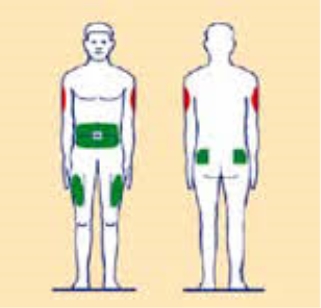 Figuur: Injectiegebieden injecteren insuline.[2]De opnamesnelheid van insuline wordt beïnvloed door:Het gebied waar wordt gespoten. In de buik wordt humane insuline twee keer sneller opgenomen dan in het bovenbeen. Voor analoge insuline geldt dat de absorptiesnelheid niet afhankelijk is van de injectieplaats.De injectietechniek (te ondiep of te diep injecteren).Spierpompwerking: het gebruik van de spier vlak na de injectie (bijvoorbeeld bij fietsen).Temperatuursverandering: een warm bad of sauna versnelt de insulineopname.Het roken van een sigaret vertraagt de insulineopname door vasoconstrictie (vaatvernauwing).Spuitdefecten: hypertrofie (bulten, harde schijven) of atrofie (kuilen) van het injectiegebied. Hierbij verloopt de insulineopname onvoorspelbaar.Injecteren insulineCliënten met diabetes mellitus die insuline nodig hebben, zijn de rest van hun leven afhankelijk van meerdere insuline-injecties per dag. Een optimale conditie van de huid en het spuiten volgens een vast dagelijks patroon, de keuze van het injectiegebied en wijze van roteren binnen het injectiegebied (bijvoorbeeld ‘met de klok mee’, of gebruik van rotatiekaarten) dragen bij aan een voorspelbare werking van de insuline.Aandachtspunten injecteren insulineEen insulinepen is voor strikt individueel gebruik. Injecteer niet ondiep. Bij een te ondiepe injectie kan insuline in de opperhuid terechtkomen. Dit kan leiden tot lekkage, onderdosering en huidschade. Bovendien is het pijnlijk. Injecteer niet te diep. Bij een te diepe injectie kan insuline intramusculair terechtkomen. Dit geeft een minder goed voorspelbare werking. Soms treden er hypo’s op. Bij heel magere cliënten bestaat dit risico. Pas in overleg met arts of diabetesverpleegkundige de naaldlengte en/of spuittechniek aan, of spuit in een andere lichaamsdeel dat meer onderhuids bindweefsel bevat.Zorg dat er altijd een reserve-insulinetoedieningsvorm beschikbaar is.Afwisselen van injectieplaatsSpuit dagelijks op hetzelfde tijdstip in hetzelfde injectiegebied:spuit ultrakortwerkende en kortwerkende humane insuline in de buikspuit middellange en langwerkende humane insuline in het bovenbeen of in de bilspuit humane mixinsuline ’s morgens in de buik en ’s avonds in het bovenbeenNB: Analoge insuline kan op alle hierboven genoemde injectieplaatsen worden toegediend.Injecteer steeds minimaal 1 cm van de vorige injectieplaats. Stel hiervoor een rotatieschema op. Door systematisch roteren binnen het gebied wordt getracht om verandering van vetverdeling (lipodystrofie) en huidbeschadigingen te voorkomen. Je kunt hiervoor een rotatiekaart[3] als hulpmiddel gebruiken. Bij kinderen kan dit ook een hulpmiddel zijn om het injecteren te vergemakkelijken. Leg het tijdstip en injectiegebied vast in het zorgdossier van de cliënt.Aandachtspunten vóór injecterenObserveer de huid voor injecteren op tekenen van lipohypertrofie, oedeem, ontsteking. Injecteer nooit in een beschadigde huid.Zwenk de insulinepen met troebele insuline minstens 10 keer heen en weer, zo nodig vaker tot een volledig gemengd, egaal uitziende wittige substantie is bereikt. Dit is om afwijkingen in de samenstelling van de insuline te voorkomen.Spuit het insulinepatroon, bij een lage dosering troebele insuline en bij aanwezigheid van minder dan 12 IE in het patroon niet helemaal leeg. De hoeveelheid kan dan niet meer gemengd worden. Neem een nieuw insulinepatroon.Dien de insuline bij voorkeur op kamertemperatuur toe, dit geeft minder pijn en ongemak.De gewoonte om een grotere dosis insuline te splitsen is bij analoge insuline geen standaard advies. Niet splitsen betekent voor de ciënt een keer minder injecteren.Raadpleeg de bijsluiter over maximaal in één keer toe te dienen hoeveelheid insuline. Overweeg insulinedosis te splitsen bij problemen met toediening, lekkage, huidschade en bijvoorbeeld pijnklachten van de patiënt.[1] Gebruik steeds een nieuwe naald.Ontlucht de insulinepen vóór elke injectie, door 2 IE weg te spuiten met de pennaald naar boven of beneden gericht, totdat er een druppel insuline uit de naald komt. Herhaal dit zo nodig. (NB bij fixed-dose pennen is dit niet altijd mogelijk).Aandachtspunten na de injectieLaat de pennaald 10 seconden of langer in de huid na het toedienen van insuline, om eventuele lekkage te minimaliseren.Masseer de huid niet. Massage kan het werkingsprofiel van insuline onvoorspelbaar beïnvloeden.De pennaald wordt direct na de injectie van de insulinepen verwijderd. Dit voorkomt lekkage van insuline uit de penvulling en het voorkomt dat er lucht in de penvulling komt.LipodystrofieLipodystrofie is een verdikking/verharding van het onderhuidse bindweefsel door vaak spuiten, zgn. ‘spuitplekken’. Het is vast te stellen door observatie en tast van de injectieplaats.Soms is lipohypertrofie gemakkelijker voelbaar dan zichtbaar. Normale huid kan nauw wordensamengeknepen, maar lipohypertrofie niet (zie afbeelding).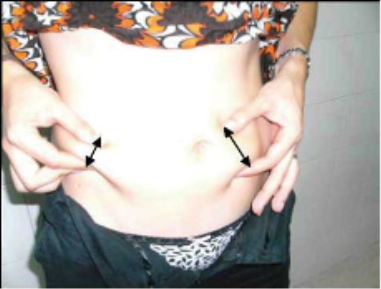 Figuur: Voelbare lipodystrofie: links: normale huid (pijlpunten dicht bij elkaar), en rechts: lipohypertrofisch weefsel (pijlpunten uit elkaar).Injecteer niet in gebieden met lipodystrofie totdat het abnormale weefsel weer normaal is geworden. Dit kan enkele maanden tot jaren duren.BronnenEADV (2017). Het toedienen van insuline met de insulinepen. (Herziening van de versie uit 2008). Utrecht: EADV.BD (2010). Nieuwe aanbevelingen voor injecties bij mensen met diabetes. Erembodegem: BD  (gebaseerd op: “New injection recommendations for patients with diabetes” A.Frid, L.Hirsch, R.Gaspar, D.Hicks, G. Kreugel, J. Liersch, C. Letondeur, J.P. Sauvanet, N. Tubina-Rufi, K.Strauss. (gezien 2015).[1] EADV (2017). Het toedienen van insuline met de insulinepen. (Herziening van de versie uit 2008). Utrecht: EADV.[2] Website DIEP en BD (gezien 2015).[3] Website B-D (externe link, gezien 2014).PublicatiedatumGepubliceerd op 01-12-2017. © Copyright Vilans 2017Injecteren insuline met voorgevulde (wegwerp)insulinepen verkort (Versie 3)Vingerprik voor meten bloedglucosewaarde met prikpen (Versie 1)Omschrijving handelingGereedmaken bloedglucosemeter. Vormen bloeddruppel en vullen teststrip. Meten van de bloedglucose met bloedglucosemeter.Type 1Type 2beginvooral op jongere leeftijd: meestal vrij acuut met flink ziek zijnvaak boven de 40 jaar: meestal heel geleidelijk met weinig klachtenvóórkomenongeveer 10% van alle mensen met diabetes mellitus in Nederlandongeveer 90% van alle mensen met diabetes in Nederlandwijze van ontstaanontsteking eilandjes van Langerhans in de alvleesklier; ze maken daardoor steeds minder insulineonvoldoende insulineafgifte bij een verhoogde behoefte aan insuline door ongevoeligheid voor insulineoorzakelijke factorenerfelijke vatbaarheid plus ontstekinguitlokkende factorsterk erfelijk bepaalde vatbaarheid; ongevoeligheid voor insuline bij overgewicht en weinig bewegingbehandelingvanaf diagnose insuline via injecties of pompjeafvallen en meer lichaamsbeweging; verschillende soorten tabletten en injecties, waaronder zonodig insulineMerkHoeveelheidDextro Energy7 tabletten van 3 gramDextro Minitabs13 tabletten van 1,5 gramGluco Tabs5 tabletten van 4 gramGlucopep van Mediq Direct10 tabletten van 2 gramProductHoeveelheidFrisdrank (geen light)200 ml (1 glas)Limonadesiroop (aangelengd met water)afhankelijk van aandeel glucose en fructose, gemiddeld 2 eetlepels = 30 ml of 1/5 glasSportdrank high energy (geen light)125 ml (¼ fles van 500 ml)Suiker, opgelost in water20 gram / 4 klontjes (medium)Vruchtensap200 ml (1 glas)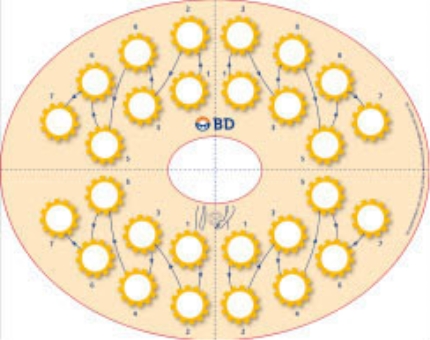 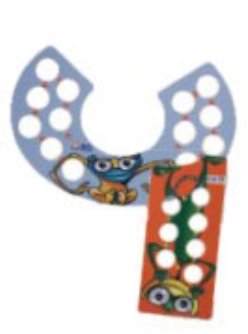 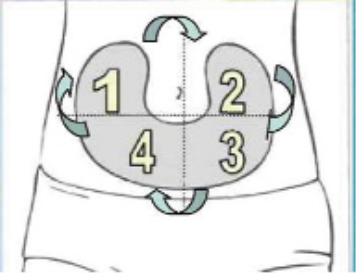 Figuur: Voorbeeld van rotatiekaart buik volwassenen.[3]Figuur: Voorbeeld van rotatiekaarten buik (blauw) en been (rood) bij kinderen.[3]Figuur: Voorbeeld van roteren kwadranten op de buik.[3]